KS3 Computing Cycle 2 Summer Making Music Beat Snap 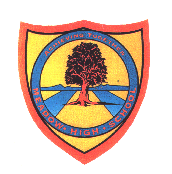     Pathway 1Cycle 2   KS 3 (Pathway 1)Term Summer Term Summer This SOW aims to teach what computer music means and the related concepts of tune, tempo, composing, track and editing. The pupils will understand how compose, play and stop tracks, add tunes, change the tempo and make and edit their own music. The pupils will also learn music-related vocabulary and be able to use it in everyday life.This SOW aims to teach what computer music means and the related concepts of tune, tempo, composing, track and editing. The pupils will understand how compose, play and stop tracks, add tunes, change the tempo and make and edit their own music. The pupils will also learn music-related vocabulary and be able to use it in everyday life.This SOW aims to teach what computer music means and the related concepts of tune, tempo, composing, track and editing. The pupils will understand how compose, play and stop tracks, add tunes, change the tempo and make and edit their own music. The pupils will also learn music-related vocabulary and be able to use it in everyday life.This SOW aims to teach what computer music means and the related concepts of tune, tempo, composing, track and editing. The pupils will understand how compose, play and stop tracks, add tunes, change the tempo and make and edit their own music. The pupils will also learn music-related vocabulary and be able to use it in everyday life.This SOW aims to teach what computer music means and the related concepts of tune, tempo, composing, track and editing. The pupils will understand how compose, play and stop tracks, add tunes, change the tempo and make and edit their own music. The pupils will also learn music-related vocabulary and be able to use it in everyday life.Key knowledge that should be learned during this SoW Key knowledge that should be learned during this SoW AllMostSomeConcept: Concept: The pupils will understand what computer music means. In addition to the previous, the pupils will understand what composing, music track, tune and tempo mean. In addition to the previous, the pupils will understand what music editing and mixing mean. Knowledge: Knowledge: The pupils will understand what we use FlexiMusic Kids composer for. The pupils will understand what we use FlexiMusic Kids composer for and be able to explain. In addition to the previous, the pupils will understand how to make and edit a variety of tunes using FlexiMusic Kids composer. Key Skills: Key Skills: The pupils will be able to play, stop, save, open and delete tracks in FlexiMusic Kids composer. In addition to the previous, the pupils will be able to add tunes and change the tempo in FlexiMusic Kids composer.In addition to the previous, the pupils will be able to make and edit their own tunes using FlexiMusic Kids composer.Language and/or communication skills: Language and/or communication skills: The pupils will learn music-related vocabulary and be able to use it in everyday life. The pupils will learn the following keywords: play, stop, save, open, delete, music. The pupils will learn music-related vocabulary and be able to use it in everyday life. They will also be able to use sentences to describe the  music they hear. The pupils will learn the following keywords: play, stop, save, open, delete, music, tune, track, tempo, composing. In addition to the previous, the pupils will be able to use sentences to explain changes in the  music they hear. In addition to the previous, the pupils will learn the following keywords: editing, mixing. Curricular LinksCurricular LinksLinks to other learning within the subject and spiral learning links: basic functions: play, stop, save, open, delete.  Cross-curriculum links: Performing Arts (playing music, understanding tune, track, tempo, etc), English (speaking, listening, reading). Links to other learning within the subject and spiral learning links: basic functions: play, stop, save, open, delete.  Cross-curriculum links: Performing Arts (playing music, understanding tune, track, tempo, etc), English (speaking, listening, reading). Links to other learning within the subject and spiral learning links: basic functions: play, stop, save, open, delete.  Cross-curriculum links: Performing Arts (playing music, understanding tune, track, tempo, etc), English (speaking, listening, reading). 